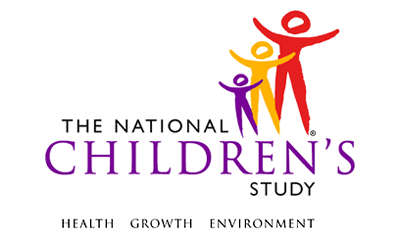 PPG Follow-Up Questionnaire*This instrument is OMB-approved for multi-mode administration but this version of the instrument is designed for administration in this/these mode(s) only.
ASSUME PRE-PREGNANCY VISIT WAS ADMINISTERED UNLESS NOTEDThis page intentionally left blank.PPG Follow-Up QuestionnaireTABLE OF CONTENTSGENERAL PROGRAMMER INSTRUCTIONS:	1INITIAL CONVERSATION WITH OUTGOING CALLER	3PREGNANCY SCREENER	4TRACING QUESTIONS	11This page intentionally left blank.PPG Follow-Up QuestionnaireGENERAL PROGRAMMER INSTRUCTIONS:WHEN PROGRAMMING INSTRUMENTS, VALIDATE FIELD LENGTHS AND TYPES AGAINST THE MDES TO ENSURE DATA COLLECTION RESPONSES DO NOT EXCEED THOSE OF THE MDES.  SOME GENERAL ITEM LIMITS USED ARE AS FOLLOWS: Instrument Guidelines for Participant and Respondent IDs:PRENATALLY, THE P_ID IN THE MDES HEADER IS THAT OF THE PARTICIPANT (E.G. THE NON-PREGNANT WOMAN, PREGNANT WOMAN, OR THE FATHER).	POSTNATALLY, A RESPONDENT ID WILL BE USED IN ADDITION TO THE PARTICIPANT ID BECAUSE SOMEBODY OTHER THAN THE PARTICIPANT MAY BE COMPLETING THE INTERVIEW. FOR EXAMPLE, THE PARTICIPANT MAY BE THE CHILD AND THE RESPONDENT MAY BE THE MOTHER, FATHER, OR ANOTHER CAREGIVER.  THEREFORE, MDES VERSION 2.2 AND ALL FUTURE VERSIONS CONTAIN A R_P_ID (RESPONDENT PARTICIPANT ID) HEADER FIELD FOR EACH POST-BIRTH INSTRUMENT.  THIS WILL ALLOW ROCs TO INDICATE WHETHER THE RESPONDENT IS SOMEBODY OTHER THAN THE PARTICIPANT ABOUT WHOM THE QUESTIONS ARE BEING ASKED. A REMINDER:  ALL RESPONDENTS MUST BE CONSENTED AND HAVE RECORDS IN THE PERSON, PARTICIPANT, PARTICIPANT_CONSENT AND LINK_PERSON_PARTICIPANT TABLES, WHICH CAN BE PRELOADED INTO EACH INSTRUMENT.  ADDITIONALLY, IN POST-BIRTH QUESTIONNAIRES WHERE THERE IS THE ABILITY TO LOOP THROUGH A SET OF QUESTIONS FOR MULTIPLE CHILDREN, IT IS IMPORTANT TO CAPTURE AND STORE THE CORRECT CHILD P_ID ALONG WITH THE LOOP INFORMATION.  IN THE MDES VARIABLE LABEL/DEFINITION COLUMN, THIS IS INDICATED AS FOLLOWS:  EXTERNAL IDENTIFIER: PARTICIPANT ID FOR CHILD DETAIL.INITIAL CONVERSATION WITH OUTGOING CALLER(TIME_STAMP_ICW_ST).ICW01000. Hello. My name is [INTERVIEWER FIRST AND LAST NAME] from the National Children’s Study. It’s been a few months since we have spoken with you.We’re following up with women of childbearing age and our first questions are always about pregnancy. We first want to know…(TIME_STAMP_ICW_ET).PREGNANCY SCREENER(TIME_STAMP_PS_ST).PS01000/(PREGNANT). Are you pregnant now?PS02000/(TRYING). Are you currently trying to become pregnant?PS03000. Congratulations. When is your baby due?(PPG_DUE_DATE_MM) MONTH:|_____|_____|   M       M(PPG_DUE_DATE_DD) DAY:|_____|_____|   D       D(PPG_DUE_DATE_YYYY) YEAR:|_____|_____|_____|_____|   Y        Y        Y       YPS04000. What was the first day of your last menstrual period?(DATE_PERIOD_MM) MONTH:|_____|_____|    M       M(DATE_PERIOD_DD) DAY:|_____|_____|    D       D(DATE_PERIOD_YYYY) YEAR:|_____|_____|_____|_____|     Y      Y        Y       YPS05000/(WEEKS_PREG). How many weeks pregnant are you now? If you’re not sure, please make your best guess.|____|____|NUMBER OF WEEKS PS06000/(MONTH_PREG). About how many months pregnant are you? If you’re not sure, please make your best guess. |___|___|NUMBER OF MONTHSPS07000/(TRIMESTER). Are you currently in your First, Second, or Third trimester?PS08000/(MED_UNABLE). Do any of the following apply to you? Have you had a hysterectomy; both ovaries removed; your tubes tied; gone through menopause; or any other medical reason why you cannot become pregnant?PS10000. Thank you for taking time to answer these questions. Congratulations again on your pregnancy.  We would like to set up a time to talk about the National Children’s Study.  If you have any other questions before that time, please call {XXX-XXX-XXXX}, which is {LOCAL ROC}’s local toll free National Children’s Study office.PS11000. Thank you for taking time to answer these questions.  You are able to take part in this important study because you are currently trying to become pregnant.  We would like to set up a time to talk about the National Children’s Study.  If you have any other questions or find out that you’re pregnant before our next call, please call {XXX-XXX-XXXX}, which is {LOCAL ROC}’s local toll free National Children’s Study office.PS12000. I’m so sorry to hear that you’ve lost your baby.  I know this can be a hard time.  Because your address is in the study area, we may be back in touch at a later time to update your household information.  If you have any other questions before that time, please call {XXX-XXX-XXXX}, which is {LOCAL ROC}’s local toll free National Children’s Study office.  Thank you for taking time to answer these questions.PS13000. Thank you for taking time to answer these questions. We will call you again in a couple of months to ask a few quick questions.  If you have any other questions before that time, please call {XXX-XXX-XXXX}, which is {LOCAL ROC}’s local toll free National Children’s Study office.PS14000. Thank you for taking time to answer these questions.  Based on what you’ve told me, we will not ask you to take part in the study at this time. We may be back in touch at a later time to update your household information.  If you have any other questions before that time, please call {XXX-XXX-XXXX}, which is {LOCAL ROC}’s local toll free National Children’s Study office.(TIME_STAMP_PS_ET).TRACING QUESTIONS(TIME_STAMP_TQ_ST).TQ01000/(BST_NMBR). Just to confirm, is this the best phone number to reach you?TQ02000/(PHONE_NBR). What is the best phone number to reach you?
|___|___|___| - |___|___|___| - |___|___|___|___| TQ03000/(PHONE_TYPE). Is that your home, work, cell, or another phone number?TQ04000. Thank you taking the time to answer our questions. (TIME_STAMP_TQ_ET).Event Category:Trigger-BasedEvent:PPG Follow-UpAdministration:N/AInstrument Target:Pre-Pregnant WomanInstrument Respondent:Pre-Pregnant WomanDomain:QuestionnaireDocument Category:QuestionnaireMethod:Data Collector AdministeredMode (for this instrument*):In-Person, CAI' Phone, CAIOMB Approved Modes:In-Person, CAI;
Phone, CAI;
Web-Based, CAIEstimated Administration Time:15 minutesMultiple Child/Sibling Consideration:Per EventSpecial Considerations:N/AVersion:2.0MDES Release:4.0DATA ELEMENT FIELDSMAXIMUM CHARACTERS PERMITTEDDATA TYPEPROGRAMMER INSTRUCTIONSADDRESS AND EMAIL FIELDS100CHARACTERUNIT AND PHONE FIELDS10CHARACTER_OTH AND COMMENT FIELDS255CHARACTERLimit text to 255 charactersFIRST NAME AND LAST NAME30CHARACTERLimit text to 30 charactersALL ID FIELDS36CHARACTERZIP CODE5NUMERICZIP CODE LAST FOUR4NUMERICCITY50CHARACTERDOB AND ALL OTHER DATE FIELDS (E.G., DT, DATE, ETC.)10NUMERICCHARACTERDISPLAY AS MM/DD/YYYYSTORE AS YYYY-MM-DDHARD EDITS:MM MUST EQUAL 01 TO 12DD  MUST EQUAL 01 TO 31YYYY MUST BE BETWEEN 1900 AND CURRENT YEAR.TIME VARIABLESTWO-DIGIT HOUR AND TWO-DIGIT MINUTE, AM/PM DESIGNATIONNUMERICHARD EDITS:HOURS MUST BE BETWEEN 00 AND 12; MINUTES MUST BE BETWEEN 00 AND 59PROGRAMMER INSTRUCTIONSINSERT DATE/TIME STAMPPRELOAD RESPONDENT ID (R_P_ID) AND PARTICIPANT ID (P_ID) FOR BIOLOGICAL MOTHER.PROGRAMMER INSTRUCTIONSINSERT DATE/TIME STAMPPROGRAMMER INSTRUCTIONSINSERT DATE/TIME STAMPINTERVIEWER INSTRUCTIONSIF THE RESPONDENT SAYS "NO" AND DOES NOT PROVIDE ANY ADDITIONAL INFORMATION, SELECT "NO, NO ADDITIONAL INFORMATION PROVIDED" IF PARTICIPANT SAYS "NO" AND VOLUNTEERS ADDITIONAL INFORMATION, SELECT THE "NO" OPTION THAT BEST MATCHES THAT INFORMATION.IF PARTICIPANT STATES THAT SHE IS UNSURE, BUT MIGHT BE PREGNANT, ENTER "YES" EVEN IF UNSURE.LabelCodeGo ToYES1PS03000NO (NO ADDITIONAL INFORMATION PROVIDED)2NO, RECENTLY LOST PREGNANCY (MISCARRIAGE/ABORTION)3NO, RECENTLY GAVE BIRTH4NO, UNABLE TO HAVE CHILDREN (HYSTERECTOMY, TUBAL LIGATION)5MED_UNABLEREFUSED-1DON’T KNOW-2SOURCEPregnancy Risk Assessment & Monitoring System (PRAMS) (modified)PROGRAMMER INSTRUCTIONSIF PREGNANT = 1; SET PPG_FIRST = 1 (PREGNANT AND ELIGIBLE)IF PREGNANT = 3; SET PPG_FIRST = 3 (HIGH PROBABILITY – RECENT LOSS)IF PREGNANT = 4; SET PPG_FIRST = 4 (OTHER PROBABILITY – NOT PREGNANT AND NOT TRYING)LabelCodeGo ToYES1PS11000NO2MED_UNABLERECENTLY LOST PREGNANCY (MISCARRIAGE OR ABORTION)3PS12000RECENTLY GAVE BIRTH4PS13000UNABLE TO HAVE CHILDREN (E.G., HYSTERECTOMY, TUBAL LIGATION)5MED_UNABLEREFUSED-1MED_UNABLEDON’T KNOW-2MED_UNABLESOURCENational Survey of Family GrowthPROGRAMMER INSTRUCTIONSIF TRYING = 1; SET PPG_FIRST = 2 (HIGH PROBABILITY - TRYING TO CONCEIVE).IF TRYING = 3; SET PPG_FIRST = 3 (HIGH PROBABILITY-RECENT LOSS).IF TRYING = 4; SET PPG_FIRST = 4 (OTHER PROBABILITY – NOT PREGNANT AND NOT TRYING).SOURCEPregnancy, Infection, & Nutrition StudyLabelCodeGo ToREFUSED-1DON'T KNOW-2LabelCodeGo ToREFUSED-1DON'T KNOW-2LabelCodeGo ToREFUSED-1DON'T KNOW-2INTERVIEWER INSTRUCTIONSENTER A TWO-DIGIT MONTH, TWO-DIGIT DAY, AND A FOUR-DIGIT YEAR.PROGRAMMER INSTRUCTIONSCHECK REPORTED DUE DATE AGAINST CURRENT DATE; DISPLAY APPROPRIATE HARD EDIT MESSAGE:
IF DATE IS MORE THAN 9 MONTHS AFTER CURRENT DATE, DISPLAY INTERVIEWER INSTRUCTION: “YOU HAVE ENTERED A DATE THAT IS MORE THAN 9 MONTHS FROM TODAY. RE-ENTER DATE.”IF DATE IS MORE THAN 1 MONTH BEFORE CURRENT DATE, DISPLAY INTERVIEWER INSTRUCTION: “YOU HAVE ENTERED A DATE THAT OCCURRED MORE THAN A MONTH BEFORE TODAY. RE-ENTER DATE.”IF PPG_DUE_DATE_MM, PPG_DUE_DATE_DD, AND PPG_DUE_DATE_YYYY BETWEEN 1 MONTH AND 9 MONTHS FROM PRESENT DATE, SET PPG_DUE_DATE_1 = YYYYMMDD AS REPORTED;  SET PPG_FIRST = 1; GO TO PS10000IF PPG_DUE_DATE_MM, PPG_DUE_DATE_DD, AND PPG_DUE_DATE_YYYY IS NOT BETWEEN 1 MONTH AND 9 MONTHS FROM PRESENT DATE OR = -1 OR -2, GO TO PS04000.SOURCENational Health & Nutrition Examination Survery (NHANES)LabelCodeGo ToREFUSED-1DON'T KNOW-2LabelCodeGo ToREFUSED-1DON'T KNOW-2LabelCodeGo ToREFUSED-1DON'T KNOW-2INTERVIEWER INSTRUCTIONSENTER A TWO-DIGIT MONTH, TWO-DIGIT DAY, AND A FOUR-DIGIT YEAR.IF RESPONSE WAS DETERMINED TO BE INVALID, ASK QUESTION AGAIN AND PROBE FOR VALID RESPONSE. PROGRAMMER INSTRUCTIONSCHECK REPORTED MENSTRUAL DATE AGAINST CURRENT DATE; DISPLAY APPROPRIATE HARD EDIT MESSAGE:

IF DATE > 10 MONTHS BEFORE CURRENT DATE, DISPLAY INTERVIEWER INSTRUCTION: “YOU HAVE ENTERED A DATE THAT IS MORE THAN 10 MONTHS BEFORE TODAY.  CONFIRM DATE.”IF DATE IS AFTER CURRENT DATE, DISPLAY INTERVIEWER INSTRUCTION: “YOU HAVE ENTERED A DATE THAT HAS NOT OCCURRED YET.  RE-ENTER DATE.”IF DATE_PERIOD_MM, DATE_PERIOD_DD, AND DATE_PERIOD_YYYY IS WITHIN THE LAST 10 MONTHS BEFORE CURRENT DATE, CALCULATE DUE DATE FROM THE FIRST DATE OF LAST MENSTRUAL PERIOD AND SET PPG_DUE_DATE_1 YYYYMMDD = DATE_PERIOD_MM, DATE_PERIOD_DD, AND DATE_PERIOD_YYYY + 280 DAYS; GO TO PS10000; SET PPG_FIRST = 1IF DATE_PERIOD_MM, DATE_PERIOD_DD, AND DATE_PERIOD_YYYY = -1 OR -2, GO TO WEEKS_PREG.LabelCodeGo ToREFUSED-1DON'T KNOW-2INTERVIEWER INSTRUCTIONSIF RESPONSE IS EITHER LESS THAN 1 WEEK OR GREATER THAN 43 WEEKS, ASK QUESTION AGAIN AND PROBE FOR RESPONSE WITHIN THOSE VALUES.PROGRAMMER INSTRUCTIONSREJECT RESPONSES THAT ARE EITHER < 1 WEEK OR > 43 WEEKS.IF RESPONSE BETWEEN 1 AND 43, CALCULATE PPG_DUE_DATE_1 YYYYMMDD = TODAY’S DATE + 280 DAYS – WEEKS_PREG *7; SET PPG_FIRST = 1, AND GO TO PS10000.IF WEEKS PREG = -1 OR -2, GO TO MONTH_PREG.LabelCodeGo ToREFUSED-1DON'T KNOW-2SOURCENational Children's Study, Legacy Phase (PregScreener)INTERVIEWER INSTRUCTIONSIF RESPONSE WAS < 1 MONTH OR > 9 MONTHS, ASK QUESTION AGAIN AND PROBE FOR RESPONSE WITHIN THOSE VALUES.PROGRAMMER INSTRUCTIONSIF RESPONSE >1 AND < 10 MONTHS IS PROVIDED, GO TO [APPROPRIATE END SCRIPT].REJECT RESPONSES THAT ARE EITHER < 1 MONTH OR GREATER THAN 9 MONTHSIF RESPONSE BETWEEN 1 AND 10, CALCULATE DUE DATE FROM NUMBER OF MONTHS PREGNANT WHERE PPG_DUE_DATE_1 YYYYMMDD = TODAY’S DATE + 280 DAYS – MONTH_PREG*30 -15; GO TO STATUS; SET PPG_FIRST = 1, AND GO TO PS10000.IF MONTH_PREG = -1 OR -2, GO TO TRIMESTER.LabelCodeGo To1ST (1 TO 3 MONTHS PREGNANT)1PS100002ND (4 TO 6 MONTHS PREGNANT)2PS100003RD (7 TO 9 MONTHS PREGNANT)3PS10000REFUSED-1PS10000DON’T KNOW-2PS10000SOURCENational Children’s Study, Legacy Phase (PregScreener)PROGRAMMER INSTRUCTIONSCALCULATE DUE DATE FROM REPORTED TRIMESTER
IF TRIMESTER = 1: PPG_DUE_DATE_1 = TODAY’S DATE + (280 DAYS – 46 DAYS).IF TRIMESTER = 2: SET PPG_DUE_DATE_1 = TODAY’S DATE +(280 DAYS – 140 DAYS).IF TRIMESTER = 3: SET PPG_DUE_DATE_1 = TODAY’S DATE + (280 DAYS – 235 DAYS).IF TRIMESTER = -1 OR -2: SET PPG_DUE_DATE_1 = TODAY’S DATE + (280 DAYS – 140 DAYS).SET PPG_DUE_DATE_1 = YYYYMMDD AS CALCULATED.SET PPG_FIRST = 1.LabelCodeGo ToYES1PS14000NO2PS13000REFUSED-1PS13000DON'T KNOW-2PS13000SOURCENational Children’s Study, Legacy Phase (PregScreener) (modified)PROGRAMMER INSTRUCTIONSIF MED_UNABLE = 1; SET PPG_FIRST = 5 (INELIGIBLE -- UNABLE TO CONCEIVE)IF MED_UNABLE = 2, -1, OR -2; SET PPG_FIRST= 4 (OTHER PROBABILITY – NOT PREGNANT AND NOT TRYING)PROGRAMMER INSTRUCTIONSPRELOAD NAME AND TOLL-FREE PHONE NUMBER OF LOCAL ROC AND DISPLAY WITHIN ABOVE SCRIPT.GO TO PS_TIME_STAMP_ET.PROGRAMMER INSTRUCTIONSPRELOAD NAME AND TOLL-FREE PHONE NUMBER OF LOCAL ROC AND DISPLAY WITHIN ABOVE SCRIPT.GO TO PS_TIME_STAMP_ET.PROGRAMMER INSTRUCTIONSPRELOAD AND DISPLAY NAME AND TOLLFREE PHONE NUMBER OF LOCAL ROC;GO TO TIME_STAMP_PS_ET.PROGRAMMER INSTRUCTIONSPRELOAD NAME AND TOLL-FREE PHONE NUMBER OF LOCAL ROC AND DISPLAY WITHIN ABOVE SCRIPT.GO TO PS_TIME_STAMP_ET.PROGRAMMER INSTRUCTIONSPRELOAD NAME AND TOLL-FREE PHONE NUMBER OF LOCAL ROC AND DISPLAY WITHIN ABOVE SCRIPT.GO TO TIME_STAMP_PS_ET.PROGRAMMER INSTRUCTIONSINSERT DATE/TIME STAMPPROGRAMMER INSTRUCTIONSINSERT DATE/TIME STAMPIF MODE = CATI, GO TO BST_NMBR.OTHERWISE, GO TO ​TQ04000.LabelCodeGo ToYES1TQ04000NO2REFUSED-1DON'T KNOW-2SOURCENational Children’s Study, Vanguard Phase (P1, T1 Mother)INTERVIEWER INSTRUCTIONSENTER PHONE NUMBER AND CONFIRM.LabelCodeGo ToRESPONDENT HAS NO TELEPHONE-7REFUSED-1DON’T KNOW-2SOURCENational Children’s Study, Legacy Phase (Pregnancy Screener)INTERVIEWER INSTRUCTIONSCONFIRM IF KNOWN.LabelCodeGo ToHOME1WORK2CELL3FRIEND/RELATIVE4OTHER-5REFUSED-1DON’T KNOW-2SOURCENational Children’s Study, Legacy Phase (PregScreener)PROGRAMMER INSTRUCTIONSINSERT DATE/TIME STAMP